Wat maakt mij gelukkig? Wie wil ik worden?Bouwstenen verzamelen waarmee mensen hun leven mooier en gelukkiger willen makenVragen stellen bij de vele manieren waarop mensen – ook zijzelf – in hun leven geluk nastrevenZien dat christenen het geluk zoeken in Jezus’ visioen van het Rijk van GodOp weg gaan om stilaan zelf vorm te geven aan hun eigen leven met bouwstenen die ze als zinvol en waardevol ontdekkenen met het christelijk geloven in een liefhebbende God	Grenzen van het levenZich ermee confronteren dat de weg naar geluk geen rechtlijnige vervullingBespreken hoe mensen vanuit hun levens- of geloofsovertuiging zoeken om te gaan met grenzenOntdekken hoe christenen geloven dat God grenzen opent door Jezus ChristusBeseffen dat christenen van vroeger en nu tot engagement komen omdat ze gehoor geven aan het roepen van ‘mensen aan de rand’Bewogen worden en in beweging komenOntdekken waardoor mensen bewogen worden en hoe ze in beweging komenBij zichzelf en bij elkaar verkennen waardoor men bewogen wordt en hoe men in beweging komtLeren spreken over de heilige Geest van God als bron van christelijke bewogenheidHet vormsel ontdekken als een deel van de christelijke initiatie om in de beweging van de heilige Geest te worden opgenomenGroeien in liefde en tederheid Een taal vinden om over de waarden van een vriendschapsrelatie te sprekenDe aard van relaties tussen mensen kunnen onderscheidenAandacht krijgen voor het aspect lichamelijkheid in hun persoonlijke en relationele ontwikkelingOntdekken hoe voor christenen God in mensen de liefde tot leven wektBewogen en zoekende mensen vinden elkaar: Kerk en andere godsdienstenVerkennen hoe mensen zich aansluiten bij anderen tijdens hun zoektocht in deze wereldNadenken en spreken over het belang van mensen bij wie zij zich thuis voelenOntdekken dat christelijke geloofsgemeenschappen al tweeduizend jaar lang mensen samenbrengen en hen de kans geven ten volle te levenOntdekken hoe een verscheidenheid aan godsdiensten en levensbeschouwingen aan het leven van mensen zin wil gevenSamen leven tussen werkelijkheid en droomIn profetische mensen het beeld van een God die met mensen begaan is herkennenZich een beeld vormen van de mensenwereld zoals ze die ervaren en dromenOp zoek naar drijfveren en mechanismen die de samenleving maken tot wat ze isBegrijpen dat ook zij aangesproken worden om zich te engageren voor de samenlevingNatuur en cultuurZich erover verwonderen hoezeer natuur, wetenschap en techniek onze leefwereld tekenenPositieve en negatieve aspecten van natuur, wetenschap en techniek ervarenOntdekken dat omgaan met natuur en cultuur ook beschouwend kan zijn en bron van geluk en zinvol levenDe innerlijke bewogenheid in de wereld van kunst en cultuur verkennenVerantwoordelijkheid, engagementVerschillende vormen van engagement in hun eigen leefwereld en in de grote wereld verkennenIn het engagement van mensen het antwoord herkennen op een uitdaging die van binnen en/of van buiten kan komenOntdekken dat elk engagement in christelijk perspectief een vorm van zelfgave inhoudtVuurVanuit meerzinnige ervaringen met het element ‘vuur’ de rijke symbolische betekenis ervan op het spoor komenDe symboliek van vuur herkennen in een aantal rituelenDe symboliek van vuur in de Bijbel ontdekkenVerhalenreeksen uit de Bijbel: Elia - PaulusKinderen leven zich in in de personages van het verhaalZe kunnen de symbolische betekenis vatten van voorwerpen en situaties die in het verhaal voorkomenZe verstaan de tekst als uitdrukking van geloof, hoop en liefde, door te ontdekken wat er gezegd wordt over de relatie tussen God en mens en tussen mens en wereldZe ontdekken in de brieven van Paulus zijn geloofsgetuigenisZe vinden in de tekst een oproep tot geloof, hoop en liefdeZe brengen hun indrukken in verband met een verhaal tot expressie: in woord, drama, muzische expressie, …Ze reflecteren op het gods- en Jezusbeeld dat spreekt uit de verhalen en de tekstenZe reflecteren op de betekenis van het verhaal voor mensen van vroeger en nu en denken erover na hoe aspecten van de bijbelse boodschap een invloed kunnen hebben op hun eigen manier van denken, zijn en doenZe kunnen de relatie zien tussen de onderwerpen die in de loop van het jaar aan bod komen en aspecten ervan die in de verhalenreeks ter sprake komenZe kunnen aspecten van de boodschap van een verhaal actualiseren en in verband brengen met verschillende relatievelden in hun eigen bestaan. Voor de derde cyclus ligt hierbij het accent vooral op het relatieveld ‘zij – ik – zij’.Bijbel: een lange geschiedenis van bewogen mensen Inzien dat een boek een bijzondere betekenis kan hebben in hun levenInzien dat mensen in hun verhaaltradities en ‘heilige boeken’ een godsdienstige kijk op het leven verwoorden en doorgevenIn de verhalen uit het Oude Testament de godsdienstige zingeving van de joodse geschiedenis onderkennenHet Nieuwe Testament verkennen en daarin het geloof in en het enthousiasme voor Jezus en zijn boodschap herkennenDe Bijbel ontdekken als bron van kerkelijk leven en van cultuurAdvent en KerstmisDe advent duiden als tijd van voorbereiding op KerstmisKerstmis begrijpen als het feest waarin christenen hun ervaring van ‘God wordt mens’ vierenVeertigdagentijd en PasenDe veertigdagentijd duiden als tijd van voorbereiding op PasenDe betekenis van de Goede Week en Pasen leren kennenHemelvaart en PinksterenDe betekenis van Hemelvaart leren kennenDe betekenis van Pinksteren leren kennenAllerheiligen en AllerzielenHet onderscheid tussen Allerheiligen en Allerzielen makenAndere kerkelijke feesten en periodes Maria leren kennen als een bewuste, gelovige vrouw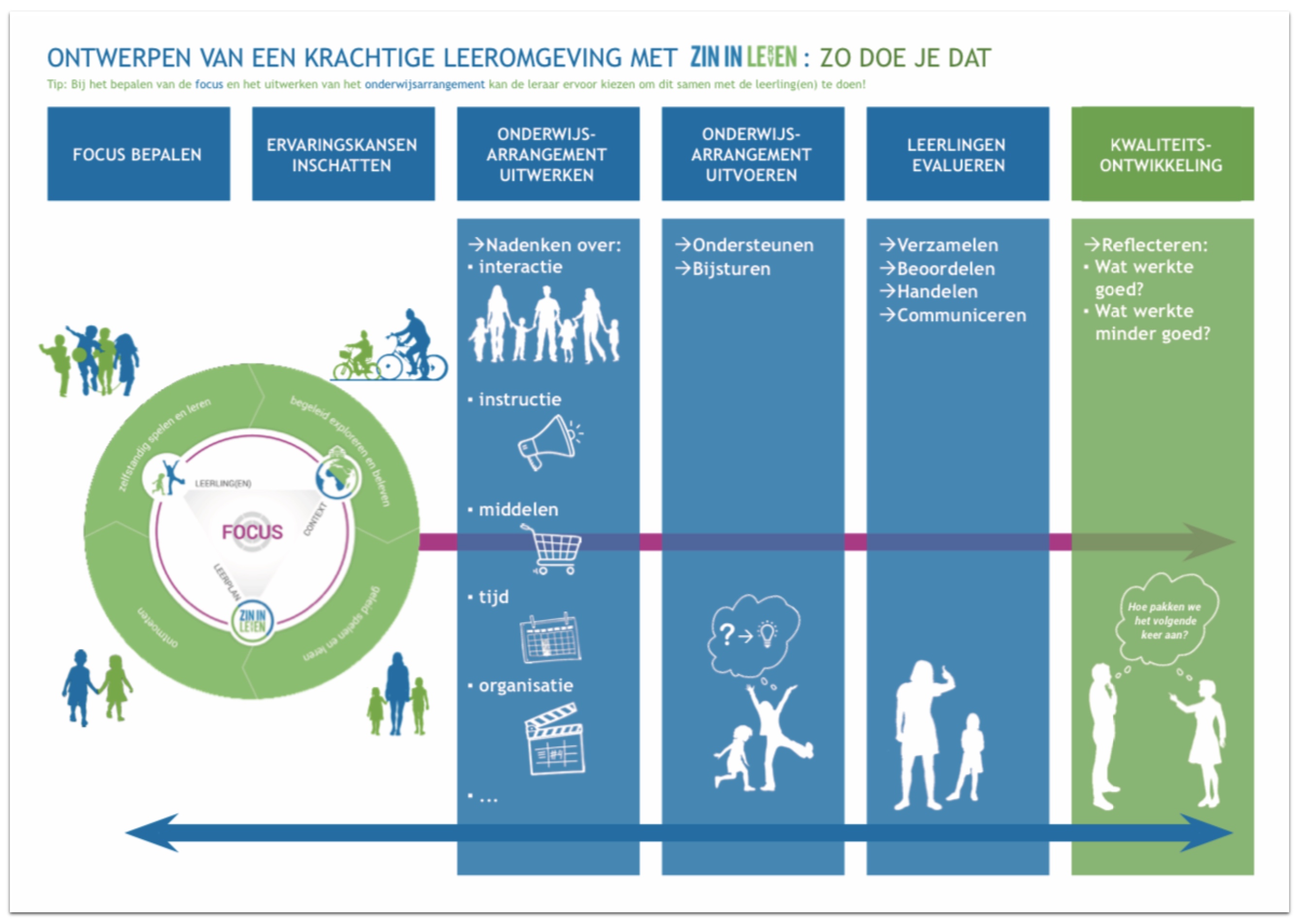 R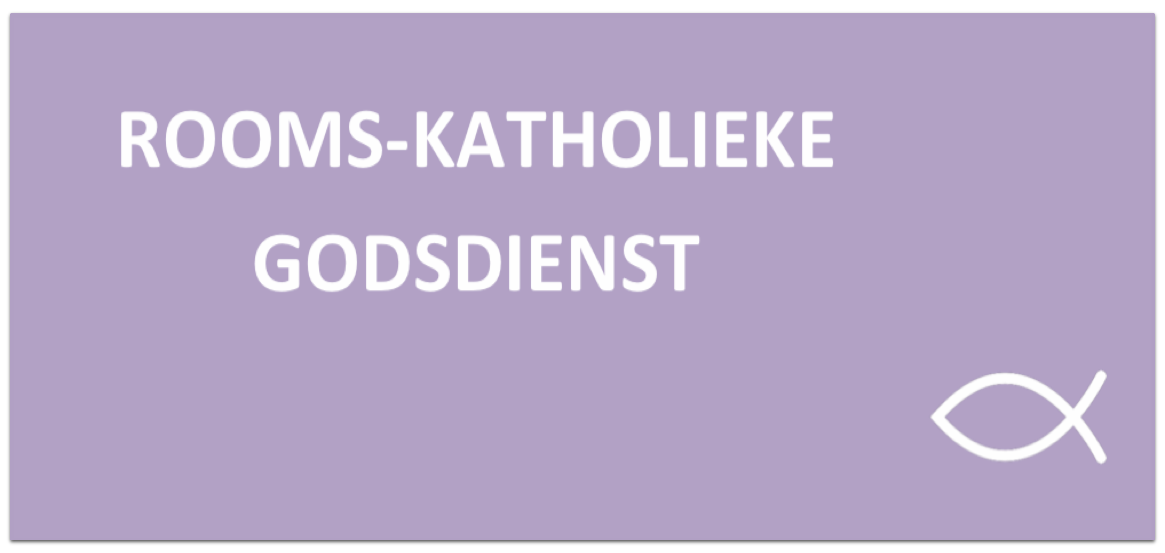 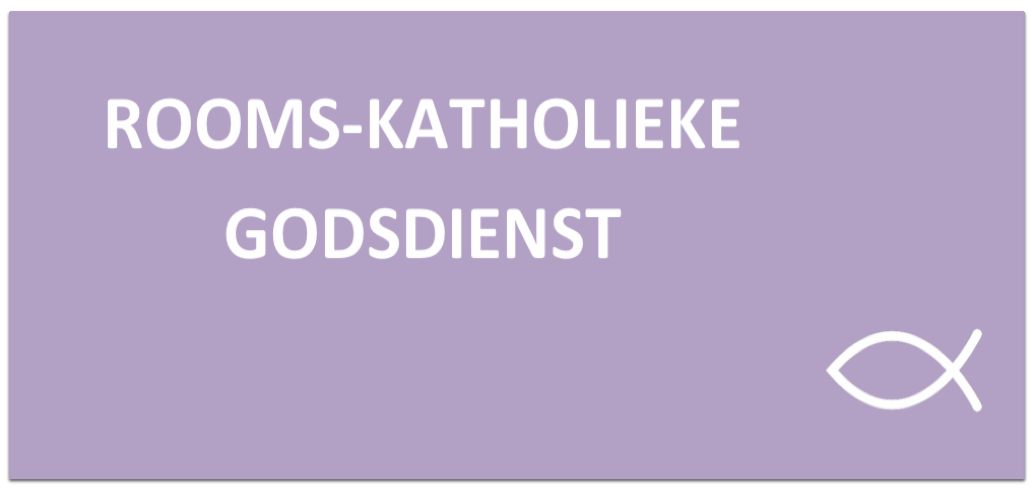 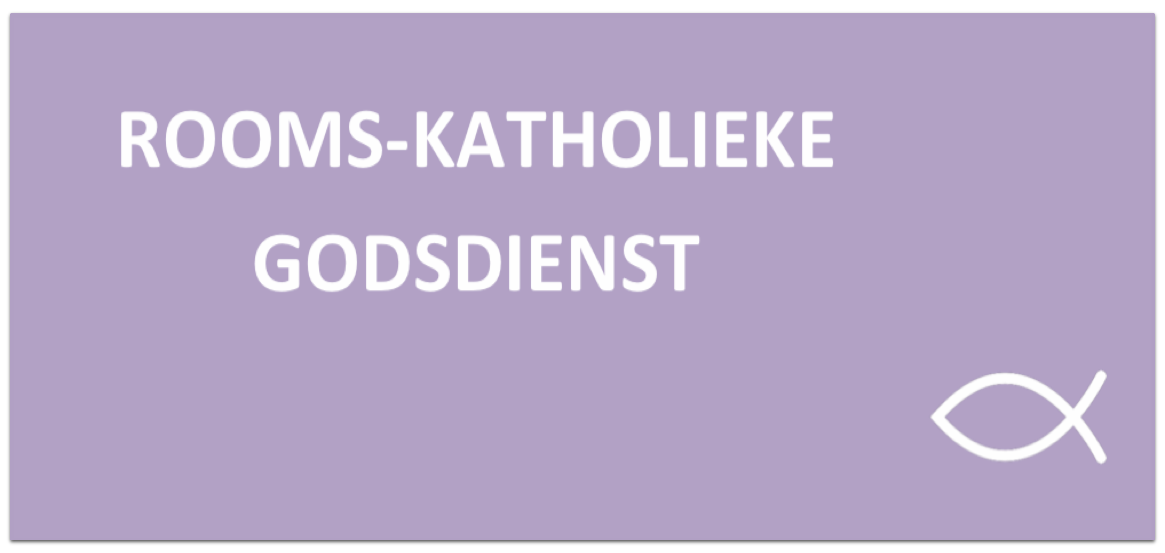 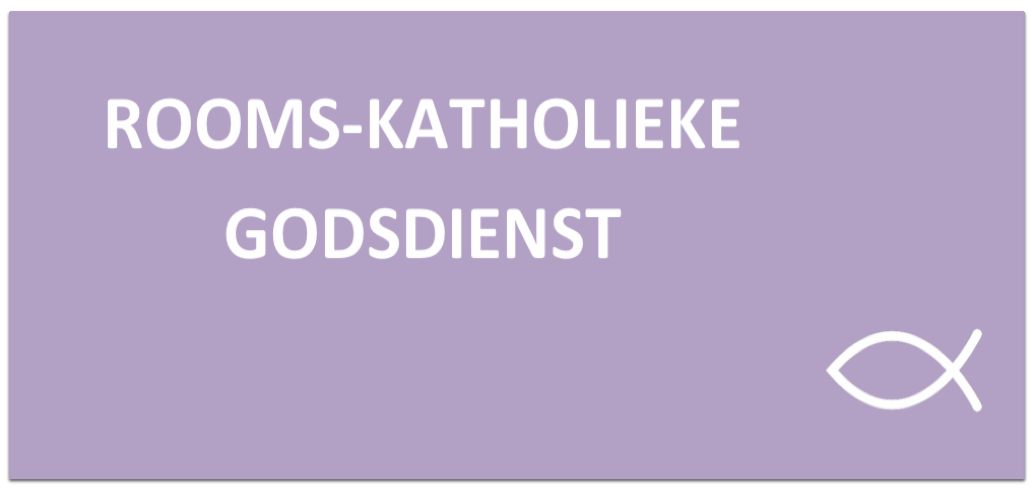 Dit overzicht lijst alle leerplandoelen van de derde cyclus op. Deze worden in Zill overgenomen in het ontwikkelveld RKG (ontwikkelthema’s 2 t/m 5). Zij vormen de leerinhouden niveau 2 en gelden als normatief.In functie van dit alles kan je leermiddelen kritisch doorlichten en gerichte keuzes maken.RKvm1Zich bemind weten zoals men is, vertrouwvol openstaan voor de toekomst, in ontmoeting treden met het christelijk geloven in een liefhebbende GodRKvm2Erop vertrouwen dat er over schijnbare dode punten heen nieuwe kansen liggen en een nieuw begin maken. Ontdekken wat ‘verrijzenis’ kan betekenen in het leven van mensen en mogelijk in het eigen levenRKve1Contact maken met de eigen binnenkant en zich van daaruit laten inspireren voor de keuze die men maakt. Verschillende vormen van verstilling, meditatie, (christelijk) gebed en bezinning ontdekkenRKve2Zich gedragen weten door, verbonden voelen met en aangesproken door de andere. Zich laten inspireren door de wijze waarop Jezus met anderen omgaat en oproept tot ‘verandering’RKve3Zich gedragen weten door, verbonden voelen met en aangesproken door gemeenschappen dichtbij en veraf, ontdekken hoe mensen (geloofs)gemeenschappen vormenRKve4Groeien in verbondenheid met natuur en cultuur, ontdekken wat de christelijke scheppingsspiritualiteit betekent in het leven van mensen en mogelijk in het eigen levenRKgk1Zich aangesproken weten om goed te doen, gewetensvol in het leven staan en zich hierbij mogelijk laten inspireren door mensen die God ontdekken in de kwetsbare anderRKgs1Openkomen voor symboliek in het leven van mensen, symbolen van de christelijke traditie ontdekken en er zich mogelijk mee verbindenRKgs2Openkomen voor de betekenis(sen) van en zich laten inspireren door Jezusbeelden, godsbeelden, Bijbel- en geloofsverhalen en andere levensbeschouwelijke verhalenRKgs3Openkomen voor de symboliek, geloofstaal, rituelen en vieringen in het leven van mensen mede op het ritme van het liturgisch jaar en deze mee beleven